«Секреты выбора профессии» 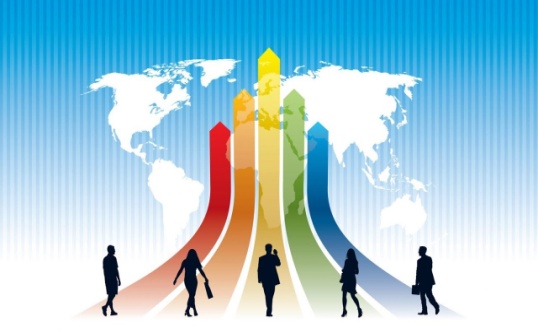 Выбор профессии – сложный и ответственный шаг в жизни каждого человека. От продуманного выбора профессии во многом зависит будущая судьба. Правильно выбрать профессию – значит найти свое место в жизни. Кто я?В поисках ответа на вопрос «Кто я?» мы сравниваем себя с другими людьми (родителями, друзьями, знакомыми, героями литературных произведений и т.п.). Путем сравнения увиденных в другом человеке качеств со своими, происходит процесс самопознания, узнавания, выделения собственного «Я». Таким образом, познавая людей, мы познаем себя. Многообразие мира профессийВ мире насчитывается более 10 тысяч профессий, включая специальности, специализации, квалификации – свыше 50 тысяч. Действительно, целое море возможностей и вариантов! В современном обществе можешь найти приложение всем своим силам, реализовать себя. При выборе профессии необходимо учитывать факторы:Как выбрать профессию?Определитесь, что хотите именно вы.Забудьте про желания родителей, предложения друзей составить им компанию, престиж того или  иного вида деятельности. Составьте собственные приоритеты:- какие ваши цели в жизни;-есть ли самая главная мечта;- ваши сильные и слабые стороны;- что поможет вам в достижении желаемого и что может помешать.       Подготовка к поступлению должна начаться задолго до самого поступления. В этом вам может помочь консультация специалиста по профориентации, у которого Вы получите профессиограмму любой профессии и сопоставите свои возможности с необходимыми требованиями. (Профессиограмма – это документ, в котором описаны особенности профессии или специальности). Используйте, как можно больше источников информации о профессии, включая родителей и знакомых, СМИ, интернет-ресурсы. Выбирая профессию, следует знать ее содержание, плюсы и минусы будущей работы. Для получения более объективной информации полезны встречи с несколькими специалистами этой профессии.Советы школьникам по профориентации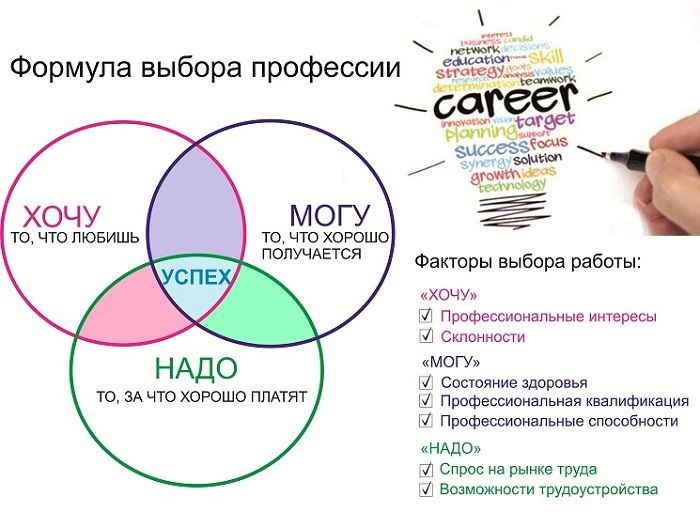    - Выбор профессии – не минутное дело, оно может оказаться самым трудным выбором в твоей жизни.  - Постарайся не поддаваться на уговоры родителей стать непременно юристом или врачом. Ты можешь стать самым несчастливым юристом на свете.  - Подумай, чем бы хотелось заниматься именно тебе. Обязательно размышляй над тем, как осуществить свою мечту. Не останавливайся на мысли: «Я буду бизнесменом, у меня будет сотовый телефон и мерседес!». - Не старайся поступать туда, куда хотят поступить твои друзья. Поверь, ты найдешь себе новых друзей, тем более что вам интересно; - Разузнай больше о той профессии, какую хочется тебе выбрать. Если это возможно, побывай в том месте, где, как ты предполагаешь, тебе придется работать впоследствии, поговори с людьми, которые уже занимаются этим делом. - Отдавай себе отчет, что решение не может быть абсолютным и что в любое время в твоей жизни могут произойти перемены.- Попробуй протестироваться у психолога школы. Тесты могут помочь  выбрать правильное направление.- Постарайся не заблуждаться по поводу своих возможностей. Лучше осознавать свои реальные силы, чем падать с высоты которую наметил, но не осилил. - Не поддавайся чувству страха- это нормальное состояние, которое испытывают все люди перед выбором. - Иногда полезно начинать свою карьеру с практики, а не с теории. Например, многие удачливые врачи начинали работать медсестрами или медбратами. - Постарайся обратить особое внимание на те предметы, которые необходимы для поступления в выбранное учебное заведение. - Не откладывай на завтра то, что можно узнать все: как поступают, как учатся, как устраиваются работать псоле окончания обучения. Это поможет сложиться представлению о том, что делать дальше.- Старайся участвовать во внеклассных мероприятиях - это поможет тебе научиться в коллективе.